 Doplň i, í, y, ý :Známi  herc_ , režisér_  a scenarist_  sa stretli na filmovom festivale.  S rybárm_ si celkom dobre rozumiem, ale s poľovníkm_ sa do reči nepúšťam. Mačke sa zježili všetky chlp _ na tele. Po mesiac_ som konečne doma. Mal tri dcér_ , ale ani jednej sa do robot_ nechcelo. V srdc_ mi horí túžba po mor_ . Mestam_ sa prehnala snehová búrka.  Vyhľadaj a zakrúžkuj v slovách ch         chlapec	      		chata   	    chodník         	chlieb 	  	mucha		    ucho    			chytá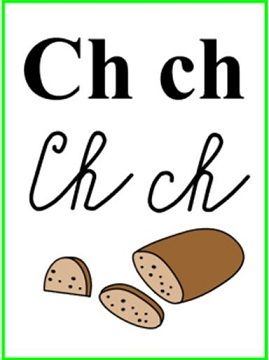 D A N I E LMal som vari dvanásť rokov, keď som po prvý raz uvidel toto vznešené zviera. Sedel som na lesnej čistinke a nožíkom cifroval liekovú paličku, keď ma nečakane oslovil ujo horár:Chlapče, nevidel si tadeto bežať daniela?Nie, - odpovedal som prekvapený. – Veď ani neviem, ako taký danielvyzerá, - priznal som pravdivo.Poď so mnou, možno ti ho ukážem, - povedal. Zaviedol ma na neveľkúlúku uprostred lesa. Po rebríku ma vyviedol na posed medzi konármi vysokých smrekov. Ticho seď, - pošepol mi, hoci som ani nedýchal.Nečakali sme dlho, keď odrazu z lesa vyšlo veľké hnedočervené zviera s parohami ako lopaty a bielymi škvrnami na chrbte. 	Bol to daniel. A kým sa zvečerilo, na lúke sa už popásalo celé stádo. Medzi dospelými zvieratami sa motkali danielčatá. Pozorovali sme ich dlho, až do súmraku.Tak čo, páčili sa ti? – spýtal sa ma horár, keď sme sa vracali do horárne. Veľmi, ujo. Lebo mali krásne parohy.V ten večer mi ujo horár daroval pekný svietnik z dančieho parožia. Dodnes si chránim túto vzácnu pamiatku na moju prvé stretnutie s danielom.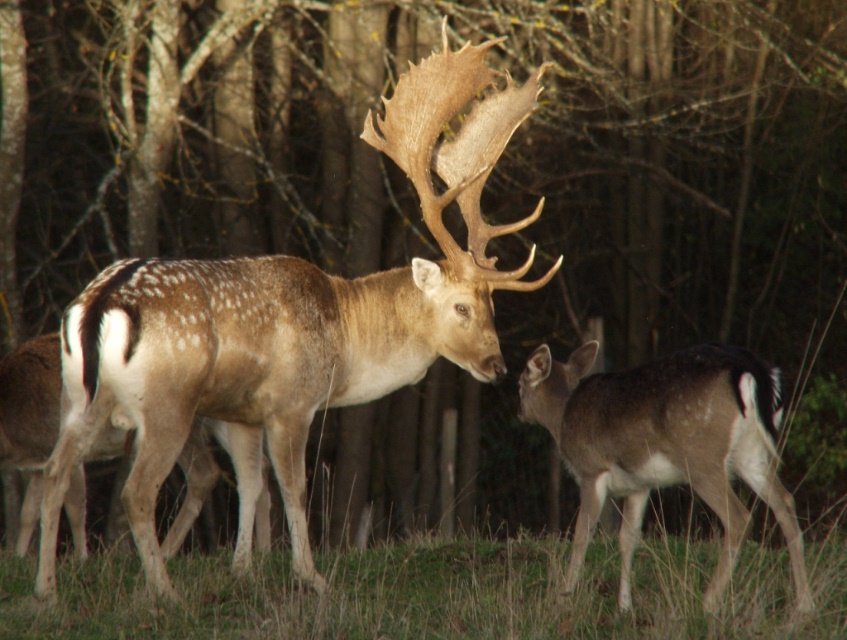 D A N I E L  (Pracovný list)A. Čítanie s porozumenímKoľko rokov mal chlapec, keď po prvý raz videl daniela? ............................................................................................................................Koho stretol chlapec na čistinke?............................................................................................................................Kam zobral horár chlapca?............................................................................................................................Popíš, ako vyzerá daniel?............................................................................................................................Čo sa chlapcovi páčilo na danielovi najviac?     ........................................................................................................................    